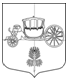 ВНУТРИГОРОДСКОЕ МУНИЦИПАЛЬНОЕ ОБРАЗОВАНИЕ САНКТ-ПЕТЕРБУРГА МУНИЦИПАЛЬНОГО ОКРУГА СОСНОВАЯ ПОЛЯНАМЕСТНАЯ АДМИНИСТРАЦИЯП О С Т А Н О В Л Е Н И Е«О внесении изменений в Приложения к Постановлению Местной администрации от 30.10.2019 № 1-30 «Об утверждении ведомственных целевых программ внутригородского муниципального образования Санкт-Петербурга муниципального округа СОСНОВАЯ ПОЛЯНА на 2020 год»           В соответствии с Федеральным законом от 06.10.2003 №131-ФЗ «Об общих принципах организации местного самоуправления в Российской Федерации», Законом Санкт-Петербурга от 23.09.2009 №420-79 «Об организации местного самоуправления в Санкт-Петербурге», Уставом внутригородского муниципального образования Санкт-Петербурга муниципального округа СОСНОВАЯ ПОЛЯНА, ПОСТАНОВЛЯЮ:1. Внести следующие изменения в следующие Приложения к Постановлению Местной администрации от 30.10.2019 № 1-30 «Об утверждении ведомственных целевых  программ год внутригородского муниципального образования Санкт-Петербурга муниципального округа СОСНОВАЯ ПОЛЯНА на 2020 год» (далее – Постановление от 30.10.2019 г. № 1-30):- Приложение №8 «Проведение работ по военно-патриотическому воспитанию граждан» согласно Приложению №1 к настоящему Постановлению;2. Постановление вступает в силу с момента его подписания.3. Контроль исполнения настоящего Постановления оставляю за собой.Глава Местной администрации					МО СОСНОВАЯ ПОЛЯНА	                                                                      	М.З. БабаевПриложение №1к Постановлению №1-36от 18.11.2020г.УтверждаюГлава Местной администрацииМО СОСНОВАЯ ПОЛЯНА__________________ М.З.БабаёвПАСПОРТведомственной целевой программы внутригородского муниципального     образования Санкт-Петербурга муниципального округа СОСНОВАЯ ПОЛЯНА на 2020 год«Проведение работ по военно-патриотическому воспитанию граждан»Перечень мероприятий ведомственной целевой программы на 2020 год «Проведение работ по военно-патриотическому воспитанию граждан»Код бюджетной классификации 939 0709 795 00 00191 24418.11.2020Санкт-Петербург№1-36Ответственный исполнитель программыМестная администрация внутригородского муниципального образования Санкт-Петербурга муниципального округа СОСНОВАЯ ПОЛЯНА.Основание для разработки программы- Конституция Российской Федерации;- Указ Президента РФ от 03.06.1996 №803 «Об основных положениях региональной политики в Российской Федерации»;- Федеральный закон от 19.05.1995 № 80-ФЗ «Об увековечении Победы советского народа в Великой Отечественной войне 1941-1945 годов (с изменениями на 4 ноября 2014 года)»;- Федеральный закон от 06.10.2003 №131-Ф3 «Об общих принципах организации местного самоуправления в Российской Федерации»;- Закон Санкт-Петербурга от 23.09.2009 № 420-79 «Об организации местного самоуправления в Санкт-Петербург»;- Закон Санкт-Петербурга от 27 июня 2013 года N 425-62 «О реализации государственной молодежной политики в Санкт-Петербурге»;- Устав внутригородского муниципального образования Санкт-Петербурга муниципального округа СОСНОВАЯ ПОЛЯНА.Цели программы- развитие у молодежи гражданственности и патриотизма, как важнейших духовно-нравственных и социальных ценностей, формирование у нее профессионально значимых качеств, умений и готовности к их активному проявлению в различных сферах жизни общества, особенно в процессе военной и других, связанных с ней, видов государственной службы, верности конституционному и воинскому долгу, высокой ответственности и дисциплинированности.Задачипрограммы- совершенствование системы деятельности муниципальных органов и общественных организаций по формированию у молодежи готовности к выполнению задач по защите своей Родины и ее государственно-национальных интересов; - развитие у подростков и молодежи высокой социальной активности, гражданской ответственности и духовности;- воспитание личности гражданина-патриота Родины, способного встать на защиту государственных интересов России;- утверждения в сознании и чувствах подростков и молодежи социально значимых ценностей и убеждений, уважения к культурному и историческому прошлому России, к традициям, повышению престижа государственной и военной службы;- воспитание у подрастающего поколения чувств патриотизма и гражданственности, укрепление традиций героического прошлого и настоящего русского народа, приобщение к ценностям русской государственности, государственной символике, укрепление физической подготовки подростков, популяризация службы в вооруженных силах страны. Этапы и сроки реализации программы2020 годОбъемы бюджетных ассигнований программы (тыс. руб.)939,0Источники финансирования программыМестный бюджет внутригородского муниципального образования Санкт-Петербурга муниципального округа СОСНОВАЯ ПОЛЯНА на 2020 год.Ожидаемые результаты реализации программыРеализация мероприятий программы позволит обеспечить: - положительную динамику роста патриотизма и интернационализма;- повышение социальной активности и уровня социализации и самореализации молодежи.        - подъем образования и культуры;- социально-экономическая стабильность;-минимизация негативных проявлений в молодежной среде, снижение преступности, повышение уровня правопорядка и безопасности.№ п/пНазвание мероприятияПериодпроведенияСумма(тыс. руб.)Количество участников (человек)Мероприятия ко Дню снятия БлокадыМероприятия ко Дню снятия БлокадыМероприятия ко Дню снятия БлокадыМероприятия ко Дню снятия БлокадыМероприятия ко Дню снятия БлокадыОрганизация и проведение «Лыжни Памяти», посвященная Дню полного освобождения Ленинграда от фашистской Блокадыянварь90,0300Организация и проведение викторины «Ленинградская Победа»январь70,0120Организация и проведение экскурсий по кольцу обороны Ораниенбаумского плацдармаянварь70,090Мероприятия ко Дню воинов-интернационалистовМероприятия ко Дню воинов-интернационалистовМероприятия ко Дню воинов-интернационалистовМероприятия ко Дню воинов-интернационалистовМероприятия ко Дню воинов-интернационалистовОрганизация и проведение культурно-досугового мероприятия «Вспомним товарищ, Афганистан»февраль85,070Мероприятия ко Дню защитника ОтечестваМероприятия ко Дню защитника ОтечестваМероприятия ко Дню защитника ОтечестваМероприятия ко Дню защитника ОтечестваМероприятия ко Дню защитника ОтечестваОрганизация и проведение конкурса солдатской песни «Верны России»февраль99,0400Мероприятия ко Дню ПобедыМероприятия ко Дню ПобедыМероприятия ко Дню ПобедыМероприятия ко Дню ПобедыМероприятия ко Дню ПобедыОрганизация и проведение военно-спортивной игры «Зарница».сентябрь-октябрь120,060Организация и проведение ВИДЕО МАРАФОНА «Бессмертного полка»май-июнь96,0300Организация и проведение Конкурса творческих выступлений «Мы этой памяти верны».май-июнь64,0150Организация фотовыставки «Легенды округа»сентябрь-октябрь80,01000Мероприятия, посвященные Дню памяти жертв БлокадыМероприятия, посвященные Дню памяти жертв БлокадыМероприятия, посвященные Дню памяти жертв БлокадыМероприятия, посвященные Дню памяти жертв БлокадыМероприятия, посвященные Дню памяти жертв БлокадыОрганизация и проведение литературных чтений (чтение произведений о Блокаде)сентябрь-октябрь75,0120Мероприятие «День памяти жертв блокады Ленинграда»сентябрь-октябрь90,0100ИТОГО (тыс. руб.)939,0